PHP Olejnik spółka z o.o. Wąbiewo 26, 64-061 KamieniecCena brutto: Część nr 1 - 1 056 240,00 złCena brutto: Część nr 2 - 1 056 240,00 złCena brutto: Część nr 3 - 528 120,00 złCena brutto: Część nr 4 - 528 120,00 złCena brutto: Część nr 5 - 528 120,00 złJAW-TRANS Paweł Jaworski, Szwelice 58A, 06-100 PułtuskCena brutto: Część nr 1 - nie dotyczyCena brutto: Część nr 2 - nie dotyczyCena brutto: Część nr 3 - nie dotyczyCena brutto: Część nr 4 - 777 600,00 złCena brutto: Część nr 5 - nie dotyczyPolska Eko Energia spółka z o.o., ul. Podmiejska 23, 41-940 Piekary ŚląskieCena brutto: Część nr 1 - 991 440,00 złCena brutto: Część nr 2 - 991 440,00 złCena brutto: Część nr 3 - 506 520,00 złCena brutto: Część nr 4 - 506 520,00 złCena brutto: Część nr 5 - 506 520,00 złKonsorcjum firm: Lider: Marhof spółka z o.o., ul. Bohaterów Warszawy 15-16, 70-370 SzczecinCzłonek: BFK Polska spółka z o.o., ul. Bohaterów Warszawy 15-16, 70-370 SzczecinCena brutto: Część nr 1 - 879 120,00 złCena brutto: Część nr 2 - 943 920,00 złCena brutto: Część nr 3 - 504 360,00 złCena brutto: Część nr 4 - 515 160,00 złCena brutto: Część nr 5 - 461 160,00 złElwoz Eco spółka z o.o., ul. Słupska 2, 83-340 SierakowiceCena brutto: Część nr 1 - 1 118 880,00 złCena brutto: Część nr 2 - nie dotyczyCena brutto: Część nr 3 - 488 160,00 złCena brutto: Część nr 4 - nie dotyczyCena brutto: Część nr 5 - 533 520,00 złZakład Zagospodarowania Odpadów Sierzno spółka z o.o., Sierzno, 77-131 RekowoCena brutto: Część nr 1 - nie dotyczyCena brutto: Część nr 2 - 972 000,00 złCena brutto: Część nr 3 - nie dotyczyCena brutto: Część nr 4 - 529 200,00 złCena brutto: Część nr 5 - nie dotyczyPublikacja: https://platformazakupowa.pl/pn/pgkslupskSporządziła: Joanna Omucińska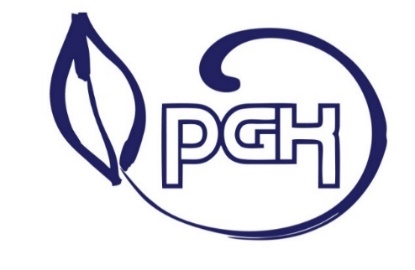 